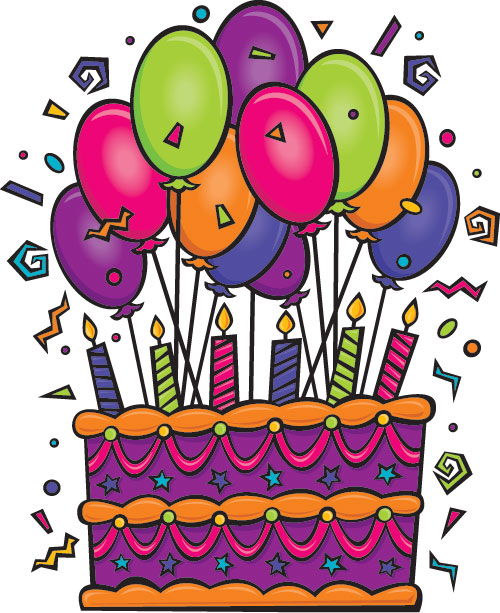 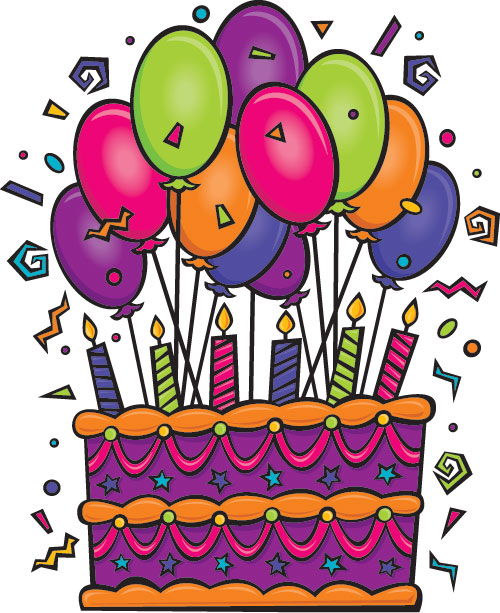 SundayMondayTuesdayWednesdayThursdayFridaySaturday2345678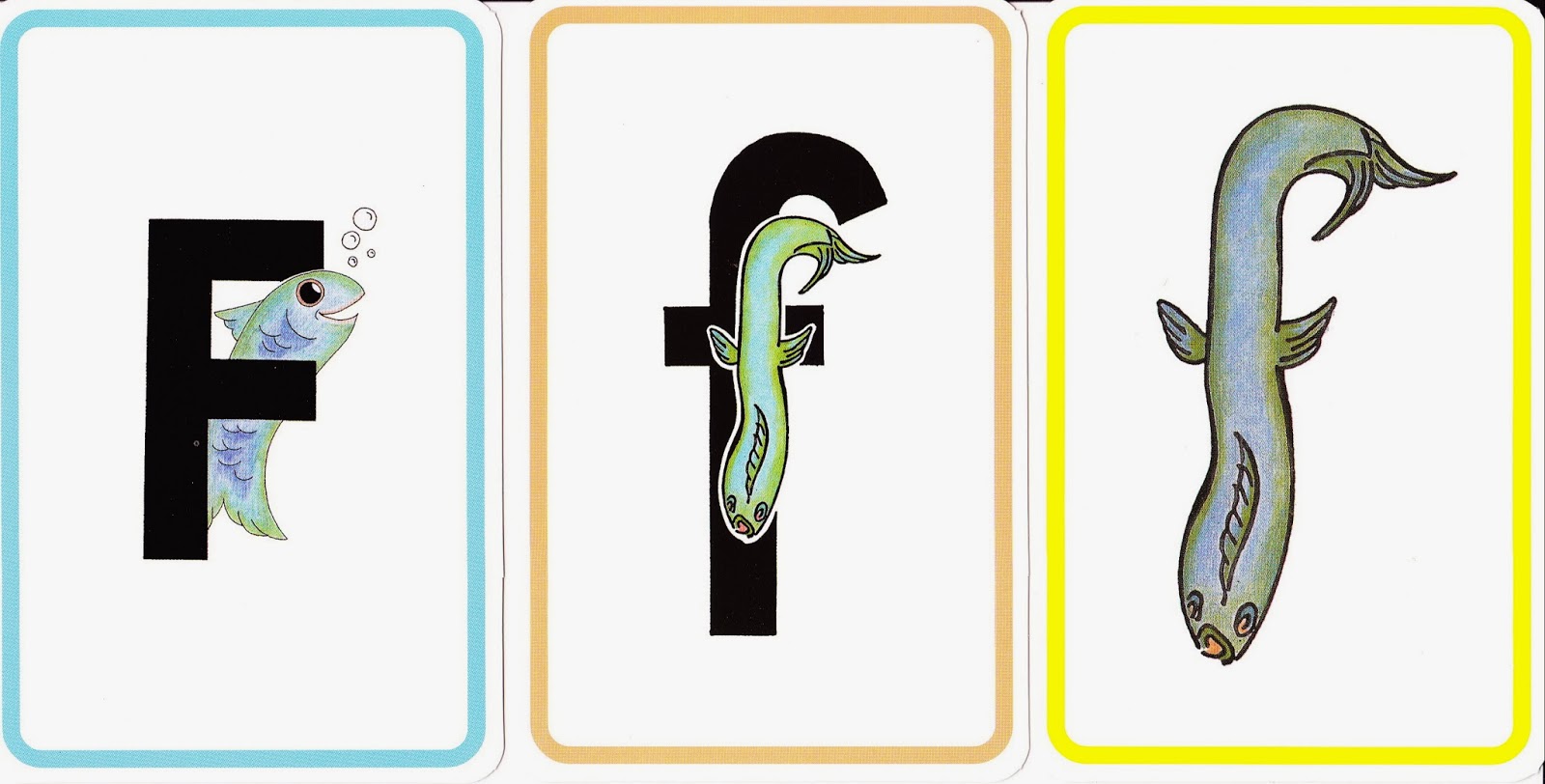 Letter: FNumber: 6Color: PurpleShape: Diamond.P/T Conference request form due!!!9   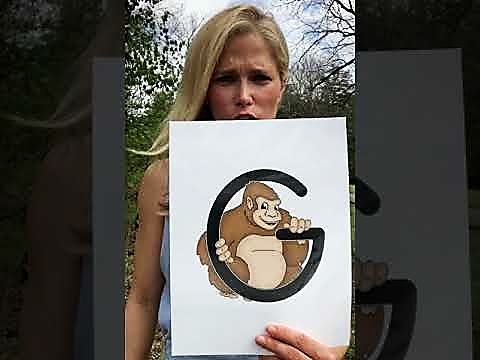 10NO SCHOOLColumbus Day/Staff Development11Letter: GNumber: 7Color: BrownShape: Star1213141516171819202122NoLetter ofThe WeekClass as normalP/T Conf.1:00 – 7PMNO CLASSP/T Conf.10AM - 1PM 3PM - 7PMNO CLASS23242526272829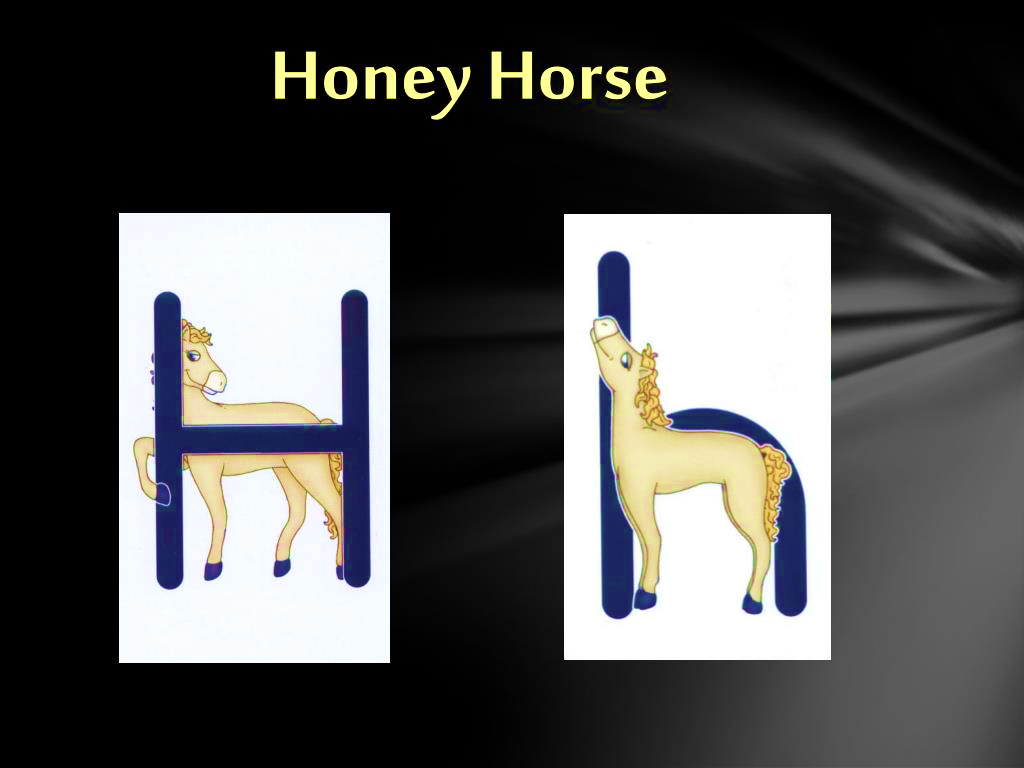 Letter: HNumber: 8Color: BlackShape: HeartHalloween Party10:45 am NO Costumes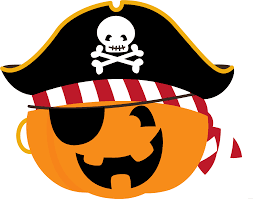 3031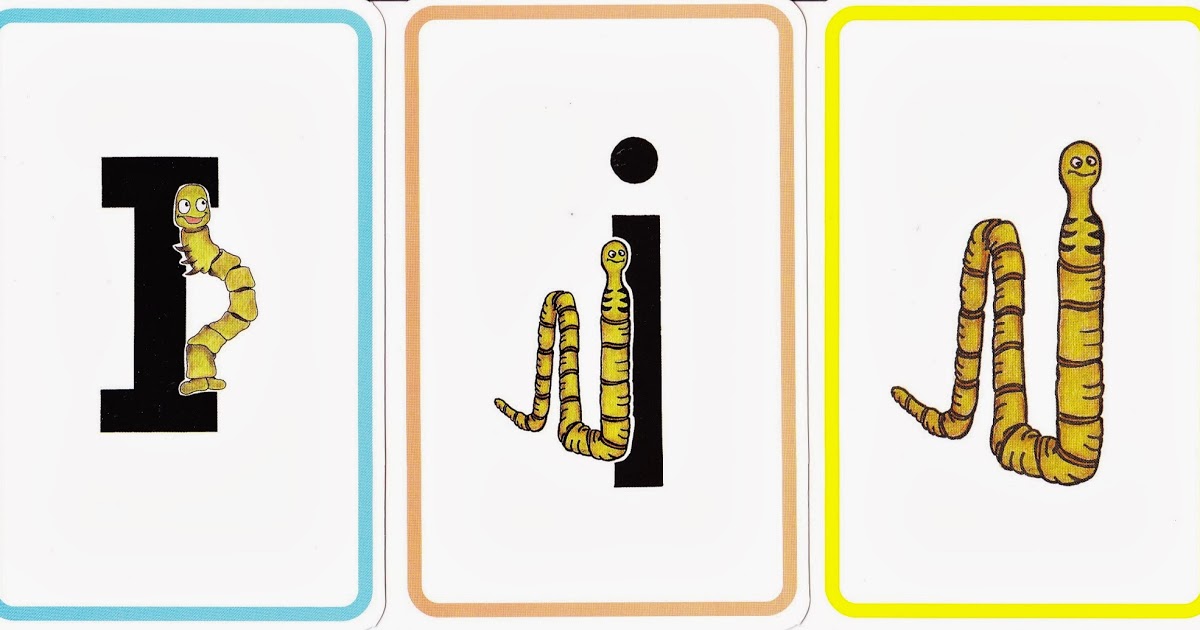 Halloween Parties10:45 amNO Costumes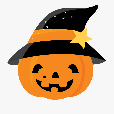 Letter: INumber: 9Color: WhiteShape: Trapezoid